Методика оценивания и выполнения теоретических олимпиадных заданиймуниципального этапа Всероссийской олимпиады школьниковпо основам безопасности жизнедеятельности в 2021/2022 учебном годув Тверской области7-8 классыМаксимальная оценка за теоретический тур 150 баллов.Вариант ответа.1.1. Предложение нарушает правила безопасности. Самостоятельный осмотр найденных бесхозных предметов опасен для жизни, так как они могут содержать взрывное устройство.1.2. В данной ситуации следует:1) опросить людей, находящихся рядом;2) немедленно сообщить о находке водителю или кондуктору;3) не подпускать к обнаруженному предмету других лиц (по возможности оградить место его нахождения);4) из-за возможного срабатывания радиоуправляемого взрывателя не пользоваться сотовым телефоном.Оценка задания. Максимальная оценка за правильно выполненное задание – 15 баллов, при этом:- за правильный ответ в части 1 задания начисляется 3 балла (допускается иная формулировка ответа, не искажающая его смысла);- за правильный ответ по каждой из 4 позиций в части 2 задания начисляется по 3 балла;- допускаются иные формулировки ответа, не искажающие его смысла;- если задание не выполнено, баллы не начисляются.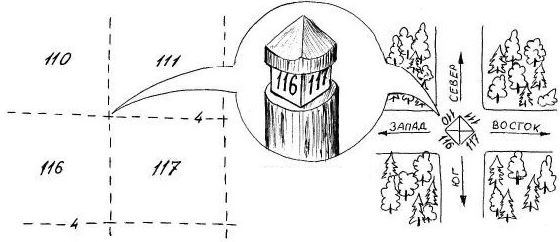 Вариант ответа.На рисунке изображен способ ориентирования (или способ определения сторон горизонта) с помощью квартального столба.Цифры обозначают номера кварталов в данном лесничестве.Правильный ответ показан на рисункеНаправление между двумя наименьшими цифрами – это Север, а направление между двумя наибольшими цифрами – это Юг.Оценка задания. Максимальная оценка за правильно выполненное задание – 12 баллов, при этом:- за правильный ответ по каждому пункту начисляется 3 балла (допускается иная формулировка ответа, не искажающая его смысла);- если задание не выполнено, баллы не начисляются.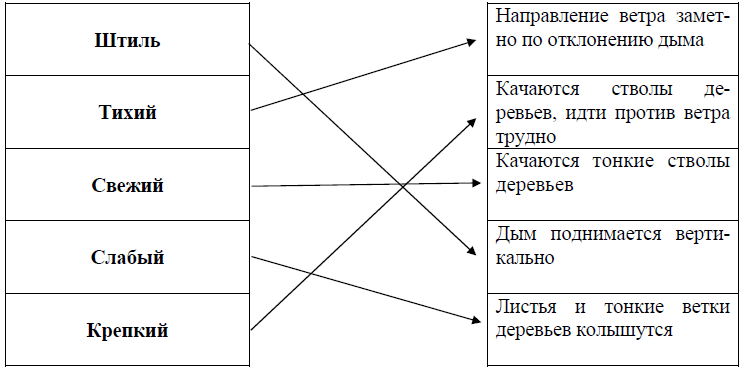 Оценка задания. Максимальная оценка за правильно выполненное задание – 15 баллов, при этом:- за каждый правильный ответ начисляется по 3 балла;- при отсутствии правильных ответов баллы не начисляются.Вариант ответа.Оценка задания. Максимальная оценка за правильно выполненное задание – 12 баллов, при этом:- за полный правильный ответ по каждому разделу таблицы начисляется 6 баллов (допускается иная формулировка ответа, не искажающая его смысла);- за неполный правильный ответ по каждому разделу таблицы начисляется 3 балла;- если задание не выполнено, баллы не начисляются.Вариант ответа.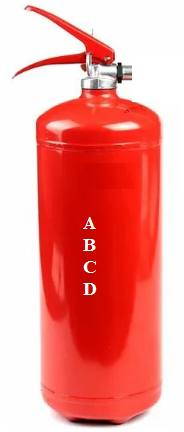 (В соответствии со статьей 8 «Классификация пожаров»Федерального закона от 22.07.2008 № 123-ФЗ (ред. от 30.04.2021 г.)"Технический регламент о требованиях пожарной безопасности".)1.А – пожары твердых горючих веществ и материалов.B – пожары горючих жидкостей или плавящихся твердых веществ и материаловC – пожары газов.D – пожары металлов.2.1. Тушить данной моделью огнетушителя холодильную камеру в магазине нельзя.2.1. В связи с тем, что данная модель огнетушителя не предназначена для тушения пожаров класса Е, т.е. пожаров горючих веществ и материалов электроустановок, находящихся под напряжением, к чему относиться подключенная к электричеству холодильная камера в магазине.Оценка задания. Максимальная оценка за правильно выполненное задание – 18 баллов, при этом:- за полный правильный ответ по каждому классу пожара 1 раздела задания начисляется 3 балла (допускается иная формулировка ответа, не искажающая его смысла);- правильный ответ по каждой части 2 раздела задания начисляется 3 балла;- если задание не выполнено, баллы не начисляются.В тестовых заданиях 0 баллов выставляется за неправильный ответ, а также, если участником отмечены несколько ответов (в том числе правильный). Баллы выставляются только за полностью правильный ответ на вопрос. Письменное задание № 1При поездке на автобусе товарищи заметили под сиденьем бесхозную красивую спортивную сумку. «Давай незаметно вынесем её с собой на остановке. Вдруг там что-то ценное», – предложил один другому.1.1. Оцените предложение товарища с точки зрения безопасности.1.2. Как следует поступить в данной ситуации?Письменное задание № 21. Посмотрите на рисунок и объясните, что на нём нарисовано определите по рисунку следующее:Что на нём нарисовано? Что обозначают данные цифры? В соответствии с изображением, напишите на рисунке около стрелок, на какие именно стороны горизонта, данные стрелки направлены.Объясните, как Вы определили, где именно находится Север и Юг. Письменное задание № 3Для определения силы ветра существует шкала Бофорта. Соотнесите силуветра и видимые признаки на суше.Письменное задание № 4Вам предстоит отправиться в недельный турпоход. При подготовке к нему необходимо подобрать одежду и обувь. Каких требований вы будете придерживаться? Заполните таблицу.Требования к походной обувиТребования к походной одеждеОбувь должна быть удобной, плотно сидеть на ноге, но не сжимать стопу.Одежда должна быть легкой и иметь небольшой объем. Верхняя одежда должна быть яркой и влагонепроницаемой, а нижнеебелье хорошо поглощать выделяющийся при ходьбе пот.Письменное задание № 5Вы с родителями решили отправиться в магазин за продуктами. Во время покупок Вы увидели, что загорелась подключенная к электричеству холодильная камера. Продавец не знал, как пользоваться правильно огнетушителем, к тому же от влажности на огнетушителе испортилась наклейка с информацией о том, что это за огнетушитель, что он может тушить и как правильно им можно пользоваться.На огнетушителе остались видно только следующие буквенные обозначения:А, B, C, D.1. Расшифруйте данные обозначения.2. Напишите, можно или нельзя тушить данной моделью огнетушителя холодильную камеру в магазине. Объясните свой ответ. НомерТеста.ВерныйответНомертестаВерныйответНомертестаВерныйответ1в(3 балла)8а(3 балла)15в(3 балла)2г(3 балла)9д(3 балла)16б(3 балла)3а, в, г, (9 баллов)10г(3 балла)17а(3 баллов)4а, б, в, г(12 баллов)11а(3 балла)18а, б(6 баллов)5а(3 балла)12а, б, в, г, д,(15 баллов)6в(3 балла)13д(3 балла)7в(3 балла)14д(3 балла)